窗体顶端德阳市实验小学校2022年选调旌阳区内优秀财会人员的公告根据《2022年德阳市旌阳区教育局关于开展部分学校（服务机构）空缺教师岗位区内公开选调教师工作的通知》精神，2022年，德阳市实验小学校面向旌阳区内考核选调1名在职在岗在编的优秀财会人员，现将有关事项公告如下。一、选调岗位选调旌阳区内1个财会人员（会计）岗位。二、选调基本条件1.应聘人员具有良好的职业道德，政治思想素质高。热爱教育事业，遵纪守法，无违纪违规违背职业道德行为，身体健康。在原工作单位表现优秀，教育教学财务业绩优异，在旌阳区近三年对财会人员业绩考评中名次靠前。应聘后，具有教师专业技术职务的，须胜任至少一个学科的教学工作，且周课时量在6节以上。2.应聘人员须具有大学本科及以上学历，符合拟调入岗位的相关要求（专业对口），取得会计专业相关证书。3.应聘人员必须在旌阳区农村学校工作满两年以上。4.应聘人员需提供原工作单位同意报考的证明。三、选调程序公告----报名（提交自荐材料、填报《个人简历表》）----资格审查---面试----财会专业素养考核（笔试）---教学专业素养考核（讲课、无学生）——师德调查四、报名时间、地点、联系方式及须知1.报名时间：2022年6月24日-2022年7月1日。2.报名地点：德阳市实验小学校淮河路校区（四川省德阳市区秀山路26号 ）3.联系人：罗绵强老师，电话：139810811484.报名须知：凡符合选调条件的，复印本人身份证、学历（学位）证、教师资格证、职称资格证、荣誉证、反映自己教育教学教研能力水平的相关资料及岗位要求的其他材料报名（不接受现场报名）。资料发送邮件至：1207813457@qq.com五、面试时间及地点面试时间：2022年7月9日上午9:00开始（暂定）面试地点：待定                          德阳市实验小学校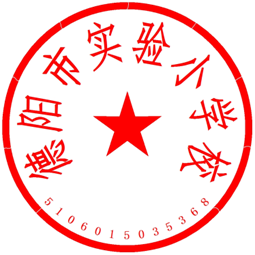                              2022.6.21附件：《个人简历表》（可附页）个人简历表选调学校：姓 名性 别出生年月一寸照片民 族籍 贯到我区  工作时间一寸照片政治面貌原工作单位一寸照片职务职称身份证号码一寸照片家庭 住址联系电话婚姻状况学 历学 位全日制教育毕业时间毕业院校系及专业学 历学 位在职教育毕业时间毕业院校系及专业工作简历奖惩情况主要家庭成员简介工  作总  结